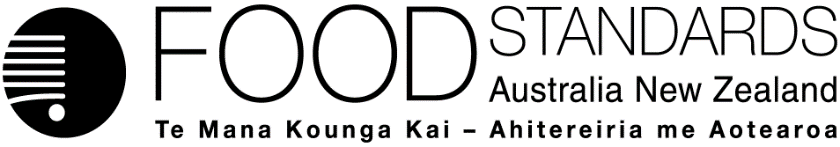 22 January 2020[109-20]Administrative Assessment Report – Application A1199Food derived from Innate potato lines V11 & Z6Decision [complete after Delegate has made their decision] ChargesApplication Handbook requirementsConsultation & assessment timeframeDate received:  16 December 2019Date due for completion of administrative assessment: 10 January 2019Date completed: 10 January 2019Date received:  16 December 2019Date due for completion of administrative assessment: 10 January 2019Date completed: 10 January 2019Date received:  16 December 2019Date due for completion of administrative assessment: 10 January 2019Date completed: 10 January 2019Applicant:  SPS International Inc.Applicant:  SPS International Inc.Potentially affected standard:Standard 1.5.2Schedule 26Brief description of Application:To seek approval for food derived from genetically modified potato lines V11 & Z6, which have lower reducing sugars, low acrylamide potential, reduced browning (black spot) and late blight protection.Brief description of Application:To seek approval for food derived from genetically modified potato lines V11 & Z6, which have lower reducing sugars, low acrylamide potential, reduced browning (black spot) and late blight protection.Potentially affected standard:Standard 1.5.2Schedule 26Procedure:  General Level 2Estimated total variable hours: Maximum 380 hoursReasons why:This kind of application involves an assessment of the potential risk to public health and safety.Provisional estimated start work:  Early February 2020Application accepted Date: 10 January 2020.Has the Applicant requested confidential commercial information status? Yes	No✔Has the Applicant provided justification for confidential commercial information request? Yes	No	N/A✔Has the Applicant sought special consideration e.g. novel food exclusivity, two separate applications which need to be progressed together?Yes	No✔Does FSANZ consider that the application confers an exclusive capturable commercial benefit on the Applicant?Yes✔	No Due date for fees:  10 February 2020Does the Applicant want to expedite consideration of this Application?Yes	No	Not known  N/A✔Which Guidelines within Part 3 of the Application Handbook apply to this Application?3.1.1, 3.5.2 Is the checklist completed?Yes✔	NoDoes the Application meet the requirements of the relevant Guidelines?  Yes✔	No Does the Application relate to a matter that may be developed as a food regulatory measure, or that warrants a variation of a food regulatory measure?Yes✔	NoIs the Application so similar to a previous application or proposal for the development or variation of a food regulatory measure that it should not be accepted?Yes	No✔Did the Applicant identify the Procedure that, in their view, applies to the consideration of this Application?Yes✔	NoIndicate which Procedure: General	Other Comments or Relevant Matters:Nil Proposed length of public consultation period:  6 weeksProposed timeframe for assessment:‘Early Bird Notification’ due: 17 February 2020General Procedure:Commence assessment (clock start)	Early February 2020Completion of assessment & preparation of draft food reg measure	Early June 2020Public comment	Mid-June 2020 to Late-July 2020Board to complete approval	Late-October 2020Notification to Forum	Mid-November 2020Anticipated gazettal if no review requested	Late-January 2021